Додаток 1
до Положення про громадський бюджет м. ЛьвоваБЛАНК-ЗАЯВКА
пропозиції (проєкту), реалізація якої відбуватиметься за рахунок коштів громадського бюджету (бюджету участі) на території Львівської міської територіальної громади на 2021 рік та список осіб, які підтримують цю пропозицію1.* Назва проєкту (назва повинна коротко розкривати суть проєкту та містити не більше 15 слів): Облаштування дитячих майданчиків у ЗДО № 150______________2.* Вид проєкту: великий (від 600 000 до 3 000 000 грн.) або малий (від 50 000 до 600 000 грн.)  малий____________________________________________3.* Категорія проєкту “Освітні та медичні проєкти“ чи “Інші проєкти“: Освітні та медичні проекти4.* На території якого району м. Львова або інших населених пунктів Львівської міської територіальної громади планується реалізація проєкту Шевченківський5.* Точна адреса та назва об’єкта, щодо якого планується реалізувати проєкт (за відсутності адреси чітко зазначити місце реалізації в описі проєкту, у візуалізації до проекту або інших додаткових матеріалах):  м. Львів, вулиця Гетьмана Мазепи, 15а  , Заклад дошкільної освіти   (ясла-садок) № 1506. Опис та обґрунтування необхідності реалізації проєкту (основна мета реалізації проєкту; проблема, якої воно стосується; пропоновані рішення; пояснення, чому саме це завдання повинно бути реалізоване і яким чином його реалізація вплине на подальше життя мешканців; основні групи мешканців, які зможуть користуватися результатами реалізації завдання)Основною метою проєкту є створення розвивально-ігрового середовища для гармонійного та фізичного розвитку дітей. Проблемою ЗДО № 150 є відсутність дитячих ігрових споруд на майданчиках. Пропонуємо придбати та встановити якісні та сучасні ігрові та спортивні споруди на майданчиках ЗДО № 150. Даний проєкт покращить естетичний вигляд та безпечну експлуатацію ігрових дитячих майданчиків; істотно вплине на збереження та зміцнення фізичного розвитку дітей, всебічного розвитку, вироблення умінь, навичок, необхідних для подальшого навчання. Результатом даного проєкту скористаються діти віком від 2-ох до 6-ти років, які відвідують і в майбутньому відвідуватимуть ЗДО № 150.7.* Орієнтовна вартість проєкту (всі складові проєкту та їх орієнтовна вартість)Кошторис складено відповідно до каталогу «ПРІОРІТТІ» (02081, м. Київ, вул. Здолбунівська,7.   E-mail: info@prioritti.com.ua)8.* Перелік з підписами щонайменше 15 осіб (для малих проєктів) або 50 осіб (для великих проєктів), які підтримують цю пропозицію (проєкт) (окрім його авторів), наведений у додатку до цього бланку-заявки. Кожна додаткова сторінка переліку повинна мати таку ж форму, за винятком позначення наступної сторінки (необхідно додати оригінал списку у паперовій формі).9.* Контактні дані автора пропозиції (проєкту), які будуть загальнодоступні, у тому числі для авторів інших пропозицій, мешканців, представників засобів масової інформації, з метою обміну думками, інформацією, можливих узгоджень тощо. Автор надає згоду на опрацювання, оприлюднення і використання цих контактних даних:  Шиманська Христина Романівна +38067263899510. Інші додатки (мапа із зазначеним місцем реалізації проекту, фотографії, аудіо/відео файли, які стосуються цього проекту тощо).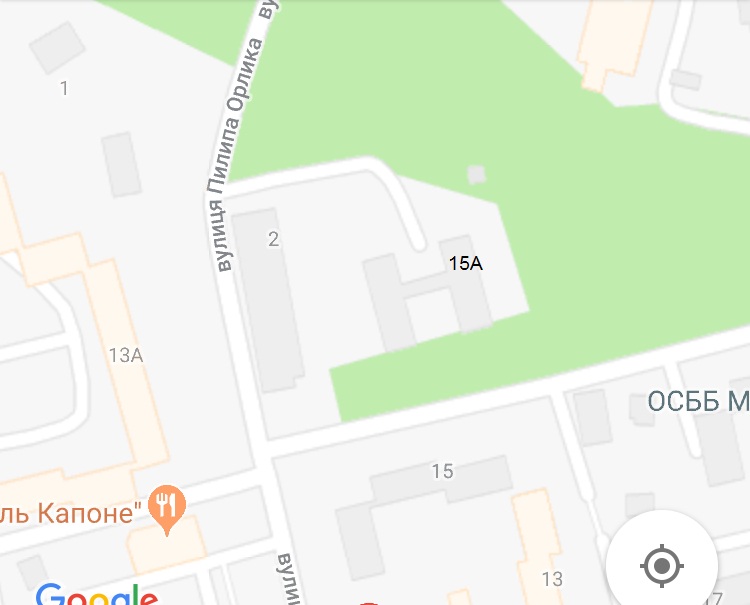 Примітка 1: пункти, позначені * є обов’язковими для заповнення.Примітка 2: Контактні дані автора пропозиції (проєкту) (тільки для Львівської міської ради) зазначаються на зворотній сторінці бланку-заявки, яка є недоступною для громадськості.Примітка 3: пункт 11 з примітками ** та *** необхідно роздруковувати на окремому аркуші.11.* Автор пропозиції (проєкту) та його контактні дані (дані необхідно вписати чітко і зрозуміло). Доступ до цієї інформації матимуть лише представники Львівської міської ради:
** Підписуючи документ, я, разом з цим декларую, що є мешканцем Львівської міської територіальної громади та/або відповідаю одному з критеріїв, зазначених у підпунктах 1.2.1-1.2.6 Положення про громадський бюджет м. Львова, та висловлюю свою згоду на обробку моїх персональних даних з метою впровадження громадського бюджету у м. Львові у 2021 році відповідно до Закону України “Про захист персональних даних“; мені відомо, що подання персональних даних є добровільним і що я маю право контролю процесу використання даних, які мене стосуються, право доступу до змісту моїх даних та внесення до них змін/коректив.
*** Документи, зазначені у підпунктах 1.2.1-1.2.6 Положення про громадський бюджет м. Львова: довідка з місця праці; студентський квиток або інший документ, що підтверджує факт навчання; документ, що підтверджує право власності на об’єкт нерухомості; довідка про взяття на облік внутрішньо переміщеної особи; свідоцтво про народженняІдентифікаційний номер проекту(вписує уповноважений робочий орган)Вид проекту(вписує уповноважений робочий орган)№ з/пПерелік видатківОрієнтовна вартість, грн.1.Р-201 Качалка-балансир, 2040х445х576мм  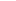  7х3000=210002.ТЕ301 Пісочниця мала 1450х1450х330мм4х4800=192003.ТЕ305 Будиночок-альтанка «Бджілка», 1650х1819х1931мм4х18500=740004.Т306 Будиночок-альтанка, 1650х1819х1935мм2х26000=520005.ТЕ510 Паровозик,2127х1200х21165х27000=1350006.ТЕ509 Машинка, 2414х1280х1695мм2х29500=590007.ТЕ218 Качалка на пружині «Метелик», 817х435х867мм1х6000=60008.Т209 Качалка на пружині «Вертоліт», 1560х661х1273мм2х10500=210009.ТЕ509 Машинка, 2414х1280х1695мм3х29500=885001011Непередбачувані витрати (10-20% від суми кошторису)95140Разом:Разом:   570840№ з/пІм’я та прізвище**Контактні даніКонтактні даніКонтактні даніКонтактні даніКонтактні даніКонтактні даніКонтактні даніКонтактні даніКонтактні даніКонтактні даніПідпис***1.Шиманська Христина РоманівнаПоштова адреса: (індекс), 79059 м. Львів, вул.Миколайчука, буд.6, кв 63Поштова адреса: (індекс), 79059 м. Львів, вул.Миколайчука, буд.6, кв 63Поштова адреса: (індекс), 79059 м. Львів, вул.Миколайчука, буд.6, кв 63Поштова адреса: (індекс), 79059 м. Львів, вул.Миколайчука, буд.6, кв 63Поштова адреса: (індекс), 79059 м. Львів, вул.Миколайчука, буд.6, кв 63Поштова адреса: (індекс), 79059 м. Львів, вул.Миколайчука, буд.6, кв 63Поштова адреса: (індекс), 79059 м. Львів, вул.Миколайчука, буд.6, кв 63Поштова адреса: (індекс), 79059 м. Львів, вул.Миколайчука, буд.6, кв 63Поштова адреса: (індекс), 79059 м. Львів, вул.Миколайчука, буд.6, кв 63Поштова адреса: (індекс), 79059 м. Львів, вул.Миколайчука, буд.6, кв 631.Шиманська Христина Романівнаe-mail: luybystok@ukr.nete-mail: luybystok@ukr.nete-mail: luybystok@ukr.nete-mail: luybystok@ukr.nete-mail: luybystok@ukr.nete-mail: luybystok@ukr.nete-mail: luybystok@ukr.nete-mail: luybystok@ukr.nete-mail: luybystok@ukr.nete-mail: luybystok@ukr.net1.Шиманська Христина Романівна№ тел.:  +3806726389951.Шиманська Христина РоманівнаСерія та № паспорта СЕ №6920941.Шиманська Христина РоманівнаДовідка з місця праціДовідка з місця праціДовідка з місця праціДовідка з місця праціДовідка з місця праціДовідка з місця праціДовідка з місця праціДовідка з місця праціДовідка з місця праціДовідка з місця праці